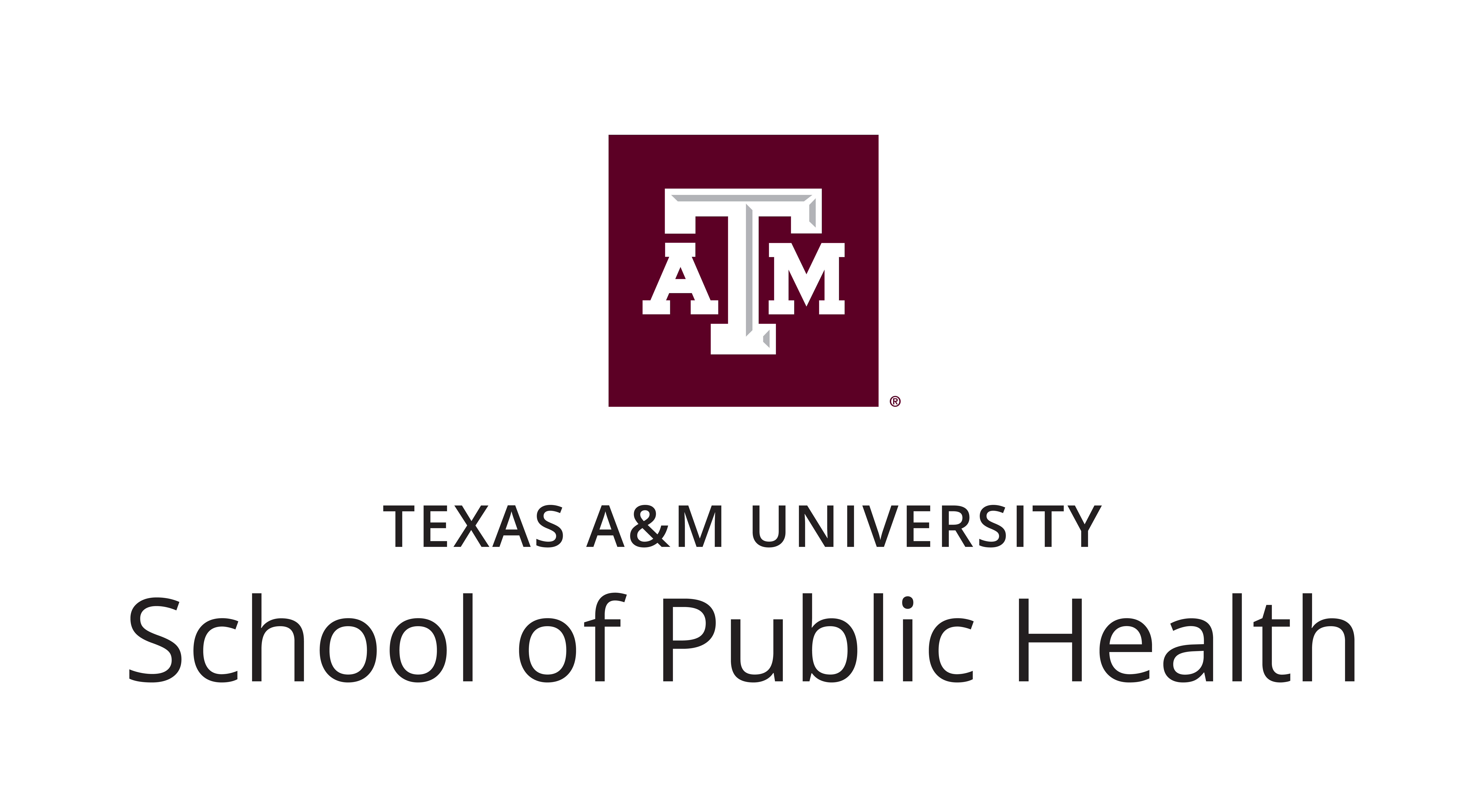 NameTitle